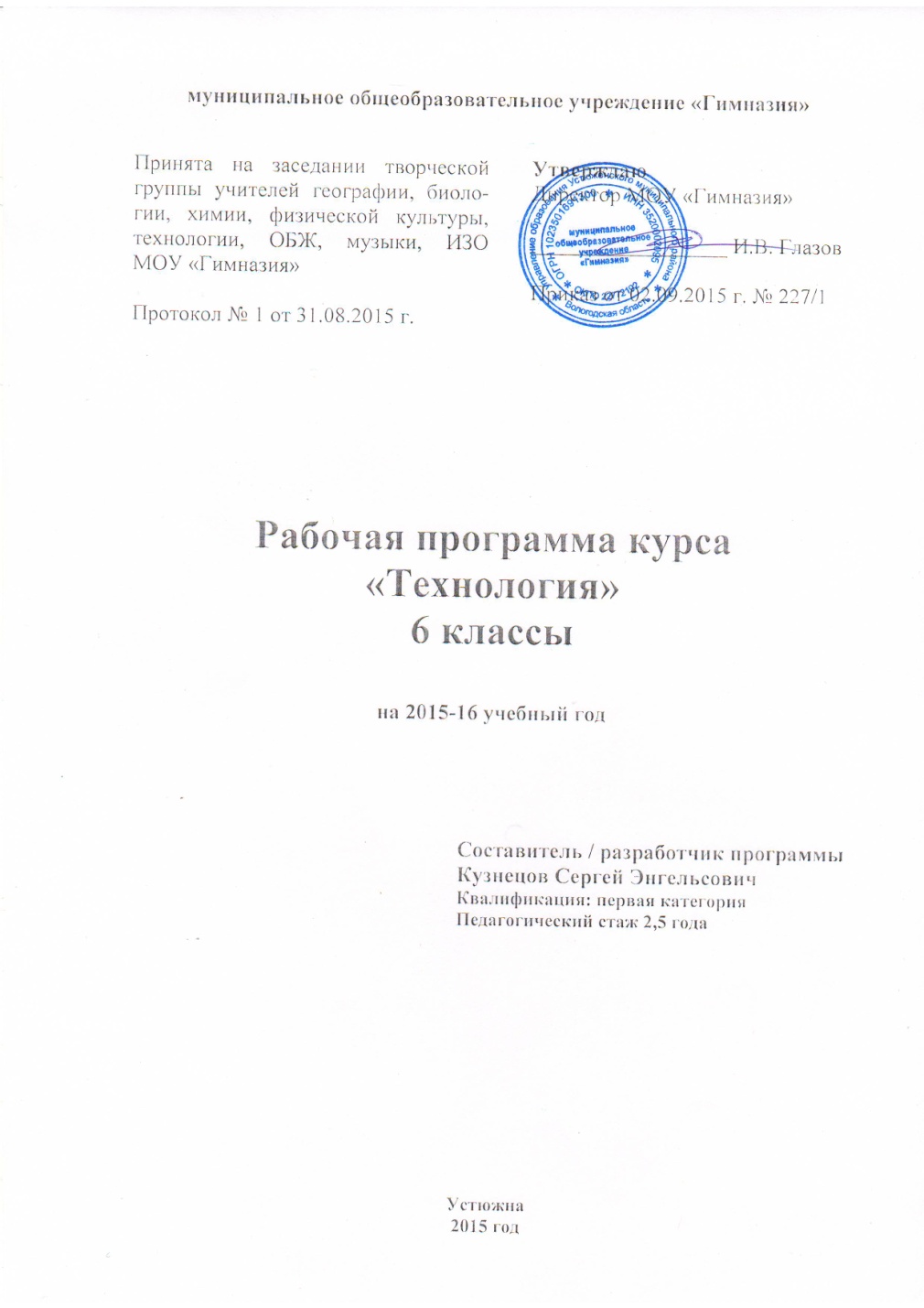 Календарно-тематическое планирование по технологии (мальчики) 6 класс Регулятивные УУД:принятие учебной цели; выбор способов деятельности; планирование организации контроля труда;организация рабочего места;выполнение  правил  гигиеныучебного труда.Познавательные УУД:сравнение; анализ;    систематизация;      мыслительный эксперимент;практическая работа;  усвоение информации с помощью компьютера; работа со справочной литературой;работа с дополнительной литературойКоммуникативные УУД:умение отвечать на вопросы, рассуждать, описывать явления, действия и т.п.  умение выделять главное из прочитанного;слушать и слышать собеседника, учителя; задавать вопросы на понимание, обобщение Личностные УУД:самопознание;самооценка;личная ответственность;адекватное реагирование на трудности№ урока Тема раздела/тема урокаСодержание урокаТипы заданий на урокеПланируемые результатыПланируемые результатыПланируемые результатыПланируемые результатыПланируемые результатыПланируемые результатыИнформационно-методическое обеспечениеДомашнее заданиеДата проведения№ урока Тема раздела/тема урокаСодержание урокаТипы заданий на урокеПредметные Предметные Метапредметные Метапредметные Метапредметные Личностные  Информационно-методическое обеспечениеДомашнее заданиеДата проведенияРаздел 1: Технология ручной обработки древесины и древесных материалов - 24 чРаздел 1: Технология ручной обработки древесины и древесных материалов - 24 чРаздел 1: Технология ручной обработки древесины и древесных материалов - 24 чРаздел 1: Технология ручной обработки древесины и древесных материалов - 24 чРаздел 1: Технология ручной обработки древесины и древесных материалов - 24 чРаздел 1: Технология ручной обработки древесины и древесных материалов - 24 чРаздел 1: Технология ручной обработки древесины и древесных материалов - 24 чРаздел 1: Технология ручной обработки древесины и древесных материалов - 24 чРаздел 1: Технология ручной обработки древесины и древесных материалов - 24 чРаздел 1: Технология ручной обработки древесины и древесных материалов - 24 чРаздел 1: Технология ручной обработки древесины и древесных материалов - 24 чРаздел 1: Технология ручной обработки древесины и древесных материалов - 24 чРаздел 1: Технология ручной обработки древесины и древесных материалов - 24 ч1-2Вводное занятие. Правила техники безопасности. Требования к творческому проекту.Изучение потребности, формулировка  и     исследование задачи проекта(формы, материал, стилевые решения, цвет, размер и т. д.).Исследовательская работаЗнать: Виды исследования, выполнение дизайн – анализа.Уметь: формулировать задачу проектыЗнать: Виды исследования, выполнение дизайн – анализа.Уметь: формулировать задачу проектыЛУУД – творческоемышление. Вариативность мышления.РУУД – научиться фиксировать результаты исследований.ЛУУД – творческоемышление. Вариативность мышления.РУУД – научиться фиксировать результаты исследований.ЛУУД – творческоемышление. Вариативность мышления.РУУД – научиться фиксировать результаты исследований.ЛУУД – творческоемышление. Вариативность мышления.РУУД – научиться фиксировать результаты исследований.Учебник технологии 6 класс. Под редакцие Симаненко В.Д. (мальчики) Оформление проектной работы.Учебник 6 класс, ПР № 1 (поиск темы проекта, разработка технического задания), стр. 6-93-4Заготовка древесины, пороки древесины.Древесина, свойства и область применения. Порокидревесины. Виды древесных материалов. Отходы древесины и их рациональное использование.  Пиломатериалы, свойства и область применения. Профессии, связанные с производством древесины и древесных материалов, восстановлением лесных массивов.Комбинированный урокЗнать: виды древесных материалов и их свойства.Уметь:определять пороки древесины.Знать: виды древесных материалов и их свойства.Уметь:определять пороки древесины.ЛУУД – воспитание и развитие системы норм и правил межличностного общения, обеспечивающую успешность совместной деятельности.ЛУУД – воспитание и развитие системы норм и правил межличностного общения, обеспечивающую успешность совместной деятельности.ЛУУД – воспитание и развитие системы норм и правил межличностного общения, обеспечивающую успешность совместной деятельности.ЛУУД – воспитание и развитие системы норм и правил межличностного общения, обеспечивающую успешность совместной деятельности.Учебник технологии 6 класс. Под редакцие Симаненко В.Д. (мальчики), схемы технологических карт изделий из древесины.Учебник 6 класс, ПР № 2 (распознание пороков древесины, заполни таблицу), стр. 9-125-6Свойства древесины.Древесина, свойства и область применения. Порокидревесины. Виды древесных материалов. Отходы древесины и их рациональное использование.  Пиломатериалы, свойства и область применения. Профессии, связанные с производством древесины и древесных материалов, восстановлением лесных массивов.Комбинированный урок. Исследовательская работа.Знать: виды древесных материалов и их свойства.Уметь:определять пороки древесины.Знать: виды древесных материалов и их свойства.Уметь:определять пороки древесины.ЛУУД – воспитание и развитие системы норм и правил межличностного общения, обеспечивающую успешность совместной деятельности.ЛУУД – воспитание и развитие системы норм и правил межличностного общения, обеспечивающую успешность совместной деятельности.ЛУУД – воспитание и развитие системы норм и правил межличностного общения, обеспечивающую успешность совместной деятельности.ЛУУД – воспитание и развитие системы норм и правил межличностного общения, обеспечивающую успешность совместной деятельности.Учебник технологии 6 класс. Под редакцие Симаненко В.Д. (мальчики), схемы технологических карт изделий из древесины.Учебник 6 класс, ПР № 3 (исследование плотности и влажности древесины), стр. 13-157-8-9Чертежи деталей из древесины. Сборочный чертёж. Спецификация составных частей изделия.Понятие «изделие» и «деталь». Технический рисунок, эскиз, чертеж. Линии и условные обозначения.Комбинированный урок.Знать: название линий условные обозначения чертежа, понятияопределений: технический рисунок, эскиз, чертеж.Уметь: выполнять эскизы идей и выбирать лучшую.Знать: название линий условные обозначения чертежа, понятияопределений: технический рисунок, эскиз, чертеж.Уметь: выполнять эскизы идей и выбирать лучшую.ЛУУД – конструктивное мышление, пространственное воображение. Аккуратность. Эстетические потребности.РУУД – научиться определять последовательностьдействий с учётом конечного результата.ЛУУД – конструктивное мышление, пространственное воображение. Аккуратность. Эстетические потребности.РУУД – научиться определять последовательностьдействий с учётом конечного результата.ЛУУД – конструктивное мышление, пространственное воображение. Аккуратность. Эстетические потребности.РУУД – научиться определять последовательностьдействий с учётом конечного результата.ЛУУД – конструктивное мышление, пространственное воображение. Аккуратность. Эстетические потребности.РУУД – научиться определять последовательностьдействий с учётом конечного результата.Учебник технологии 6 класс. Под редакцией Симаненко В.Д. (мальчики), медиоресурсы (презентация) к уроку. Изображение идей ивыбор лучшей идеи проекта.Учебник 6 класс, ПР № 4  , стр.  16-21 Практическая работа: Начерти сборочный чертеж одной из деталей. Составь спецификацию.10-11Технологическая карта - основной документ для изготовления деталей.Общие сведения о сборочных чертежах. Спецификация составных частей изделия и материалов на технической и технологической документации. Правила чтения сборочных чертежей.Комбинированный урок.Знать:  виды соединений.Уметь: различатьразъёмные и неразъёмные соединения.Знать:  виды соединений.Уметь: различатьразъёмные и неразъёмные соединения.РУУД – научить аккуратно, последовательно выполнять работу, осуществлять пошаговый контроль по результатам.РУУД – научить аккуратно, последовательно выполнять работу, осуществлять пошаговый контроль по результатам.РУУД – научить аккуратно, последовательно выполнять работу, осуществлять пошаговый контроль по результатам.РУУД – научить аккуратно, последовательно выполнять работу, осуществлять пошаговый контроль по результатам.Учебник технологии 6 класс. Под редакцией Симаненко В.Д. (мальчики), медиоресурсы (презентация) к урокуВыполнение чертежа проектной работы. Чтение чертежа.Учебник 6 класс, ПР № 5 (разработать технологическую карту изготовления деталей из древесины), стр. 22-2912-13-14Технология соединения брусков из древесины.Разметка соединения, удаление лишнего материала. Соединения деталей с помощью нагеля, гвоздей, шурупов, клея.Комбинированный урок.Знать: последовательность выполнения разметки.Уметь: выполнять  соединения с помощью нагеля.Знать: последовательность выполнения разметки.Уметь: выполнять  соединения с помощью нагеля.ЛУУД – получать навыки сотрудничества, развития трудолюбия и ответственности за качество своей деятельности.ЛУУД – получать навыки сотрудничества, развития трудолюбия и ответственности за качество своей деятельности.ЛУУД – получать навыки сотрудничества, развития трудолюбия и ответственности за качество своей деятельности.ЛУУД – получать навыки сотрудничества, развития трудолюбия и ответственности за качество своей деятельности.Учебник технологии 6 класс. Под редакцией Симаненко В.Д. (мальчики), медиоресурсы (презентация) к урокуУчебник 6 класс, ПР № 6 (изготовление изделий из древесины с соединением брусков внакладку), стр. 29-3515-16-17Технология изготовления цилиндрических и конических деталей ручным инструментом.Инструменты, приспособления для выполнения столярных ручных  работ и правила безопасности труда. Последовательность изготовления соединения деталей вполдерева.Комбинированный урок.Знать: критерии выбора инструмента, оборудования и материалов выполнения проектируемого изделия.Уметь: провести анализ выбора инструмента, оборудования и материалов. Определить их функции, найти преимущества и недостатки.Знать: критерии выбора инструмента, оборудования и материалов выполнения проектируемого изделия.Уметь: провести анализ выбора инструмента, оборудования и материалов. Определить их функции, найти преимущества и недостатки.РУУД – преобразовывать практическую задачу в познавательную.ПУУД – ориентироваться в способах решения задач.КУУД – ставить вопросы, обращаться за помощью.РУУД – преобразовывать практическую задачу в познавательную.ПУУД – ориентироваться в способах решения задач.КУУД – ставить вопросы, обращаться за помощью.РУУД – преобразовывать практическую задачу в познавательную.ПУУД – ориентироваться в способах решения задач.КУУД – ставить вопросы, обращаться за помощью.РУУД – преобразовывать практическую задачу в познавательную.ПУУД – ориентироваться в способах решения задач.КУУД – ставить вопросы, обращаться за помощью.Учебник технологии 6 класс. Под редакцией Симаненко В.Д. (мальчики), медиоресурсы (презентация) к уроку.Составление технологической карты изготовления проектной работы.Учебник 6 класс, ПР № 7 (изготовление деталей, имеющих цилиндрическую и коническую форму), стр. 36-4318-19Устройство токарного станка по обработке древесины. Основные части токарного станка. Подготовка заготовки и станка к точению. Инструменты для точения деталей на токарномстанке. Правила безопасной работы на токарном станке.Комбинированный урок.Знать: основные части токарного станка. Уметь: организовывать рабочее место, устанавливать деталь, выполнять простейшие упражнения на станке.Знать: основные части токарного станка. Уметь: организовывать рабочее место, устанавливать деталь, выполнять простейшие упражнения на станке.КУУД – научиться задавать вопросы, необходимые для организации собственной деятельности; формулировать свои затруднения.КУУД – научиться задавать вопросы, необходимые для организации собственной деятельности; формулировать свои затруднения.КУУД – научиться задавать вопросы, необходимые для организации собственной деятельности; формулировать свои затруднения.КУУД – научиться задавать вопросы, необходимые для организации собственной деятельности; формулировать свои затруднения.Учебник технологии 6 класс. Под редакцией Симаненко В.Д. (мальчики), медиоресурсы (презентация) к уроку.Выполнение проектной работы.Выполнение упражнений на токарном станке.Учебник 6 класс, ПР № 8 (изучение устройства токарного станка для обработки древесины, заполнить таблицу в рабочей тетради), стр. 42-4920-21Технология обработки древесины на токарном станке.Технология и последовательность изготовления цилиндрической детали ручным способом.Комбинированный урок.Знать: последовательность изготовленияцилиндрической детали.Уметь: выполнять деталь цилиндрической формы.Знать: последовательность изготовленияцилиндрической детали.Уметь: выполнять деталь цилиндрической формы.РУУД – научиться выбирать способы обработки материала. использовать пошаговый контроль по результату; вноситьнеобходимые коррективы в действия на основе учета сделанных ошибок.РУУД – научиться выбирать способы обработки материала. использовать пошаговый контроль по результату; вноситьнеобходимые коррективы в действия на основе учета сделанных ошибок.РУУД – научиться выбирать способы обработки материала. использовать пошаговый контроль по результату; вноситьнеобходимые коррективы в действия на основе учета сделанных ошибок.РУУД – научиться выбирать способы обработки материала. использовать пошаговый контроль по результату; вноситьнеобходимые коррективы в действия на основе учета сделанных ошибок.Учебник технологии 6 класс. Под редакцией Симаненко В.Д. (мальчики), медиоресурсы (презентация) к уроку.Выполнение проектной работы.Выполнение упражнений на токарном станке.Учебник 6 класс, ПР № 9  (точение деталей из древесины на токарном станке), стр. 51-6022-23-24Технология окрашивания изделий из древесины красками и эмалями.Основные вид отделки: прозрачная, непрозрачная, имитационная, специальная. Столярная подготовка к отделке. Материалы для отделки. Инструменты и техника безопасности труда.Комбинированный урок.Знать: виды и материалы отделки.Уметь: пользоваться инструментами исоблюдать правила безопасной работы.Знать: виды и материалы отделки.Уметь: пользоваться инструментами исоблюдать правила безопасной работы.ПУУД –контролировать и оценивать процесс и результат деятельности.ПУУД –контролировать и оценивать процесс и результат деятельности.ПУУД –контролировать и оценивать процесс и результат деятельности.ПУУД –контролировать и оценивать процесс и результат деятельности.Учебник технологии 6 класс. Под редакцией Симаненко В.Д. (мальчики), медиоресурсы (презентация) к уроку.Отделка проектируемого изделия.Выполнение упражнений на токарном станкеУчебник 6 класс, ПР № 10 (окрашивание изделий из древесины краской или эмалью), стр. 61-65Раздел 2: Технологии художественно-прикладной обработки материалов - 6 чРаздел 2: Технологии художественно-прикладной обработки материалов - 6 чРаздел 2: Технологии художественно-прикладной обработки материалов - 6 чРаздел 2: Технологии художественно-прикладной обработки материалов - 6 чРаздел 2: Технологии художественно-прикладной обработки материалов - 6 чРаздел 2: Технологии художественно-прикладной обработки материалов - 6 чРаздел 2: Технологии художественно-прикладной обработки материалов - 6 чРаздел 2: Технологии художественно-прикладной обработки материалов - 6 чРаздел 2: Технологии художественно-прикладной обработки материалов - 6 чРаздел 2: Технологии художественно-прикладной обработки материалов - 6 чРаздел 2: Технологии художественно-прикладной обработки материалов - 6 чРаздел 2: Технологии художественно-прикладной обработки материалов - 6 чРаздел 2: Технологии художественно-прикладной обработки материалов - 6 ч25-26-27Художественная обработка древесины. Резьба по дереву.История художественной обработки древесины. Оборудование и инструменты для резьбы по дереву. Правила техники безопасности при работе с инструментами.Комбинированный урок.Знать:Виды декоративно-прикладного творчества.Уметь: пользоваться инструментами исоблюдать правила безопасной работы.ПУУД –контролировать и оценивать процесс и результат деятельности.РУУД – научиться выбирать способы обработки материала. использовать пошаговый контроль по результату; вноситьнеобходимые коррективы в действия на основе учета сделанных ошибок.ЛУУД – творческоемышление. Вариативность мышления.ПУУД –контролировать и оценивать процесс и результат деятельности.РУУД – научиться выбирать способы обработки материала. использовать пошаговый контроль по результату; вноситьнеобходимые коррективы в действия на основе учета сделанных ошибок.ЛУУД – творческоемышление. Вариативность мышления.ПУУД –контролировать и оценивать процесс и результат деятельности.РУУД – научиться выбирать способы обработки материала. использовать пошаговый контроль по результату; вноситьнеобходимые коррективы в действия на основе учета сделанных ошибок.ЛУУД – творческоемышление. Вариативность мышления.ПУУД –контролировать и оценивать процесс и результат деятельности.РУУД – научиться выбирать способы обработки материала. использовать пошаговый контроль по результату; вноситьнеобходимые коррективы в действия на основе учета сделанных ошибок.ЛУУД – творческоемышление. Вариативность мышления.ПУУД –контролировать и оценивать процесс и результат деятельности.РУУД – научиться выбирать способы обработки материала. использовать пошаговый контроль по результату; вноситьнеобходимые коррективы в действия на основе учета сделанных ошибок.ЛУУД – творческоемышление. Вариативность мышления.Учебник технологии 6 класс. Под редакцией Симаненко В.Д. (мальчики), медиоресурсы (презентация) к уроку.Учебник 6 класс, ПР № 11 (приготовить сообщение на тему – домовая резьба Тюмени), стр. 66-7028-29-30Виды резьбы по дереву и технология их выполнения.Ажурная резьба. Технология выполнения ажурной резьбы.Плосковыемчатая резьба. Технология геометрической резьбы. Рельефная резьба. Скульптурная резьба.Комбинированный урок.Знать:Отличительные особенности резьбы.Уметь: пользоваться инструментами исоблюдать правила безопасной работы.ПУУД –контролировать и оценивать процесс и результат деятельности.РУУД – научиться выбирать способы обработки материала. использовать пошаговый контроль по результату; вноситьнеобходимые коррективы в действия на основе учета сделанных ошибок.ЛУУД – творческоемышление. Вариативность мышления.ПУУД –контролировать и оценивать процесс и результат деятельности.РУУД – научиться выбирать способы обработки материала. использовать пошаговый контроль по результату; вноситьнеобходимые коррективы в действия на основе учета сделанных ошибок.ЛУУД – творческоемышление. Вариативность мышления.ПУУД –контролировать и оценивать процесс и результат деятельности.РУУД – научиться выбирать способы обработки материала. использовать пошаговый контроль по результату; вноситьнеобходимые коррективы в действия на основе учета сделанных ошибок.ЛУУД – творческоемышление. Вариативность мышления.ПУУД –контролировать и оценивать процесс и результат деятельности.РУУД – научиться выбирать способы обработки материала. использовать пошаговый контроль по результату; вноситьнеобходимые коррективы в действия на основе учета сделанных ошибок.ЛУУД – творческоемышление. Вариативность мышления.ПУУД –контролировать и оценивать процесс и результат деятельности.РУУД – научиться выбирать способы обработки материала. использовать пошаговый контроль по результату; вноситьнеобходимые коррективы в действия на основе учета сделанных ошибок.ЛУУД – творческоемышление. Вариативность мышления.Учебник технологии 6 класс. Под редакцией Симаненко В.Д. (мальчики), медиоресурсы (презентация) к уроку.Учебник 6 класс, ПР № 12 (выполнение художественной прорезной резьбы по дереву – рамка для фотографий), стр. 70-79Раздел 3: Технология ручной и машинной обработки металлов и искусственных материалов. - 20 чРаздел 3: Технология ручной и машинной обработки металлов и искусственных материалов. - 20 чРаздел 3: Технология ручной и машинной обработки металлов и искусственных материалов. - 20 чРаздел 3: Технология ручной и машинной обработки металлов и искусственных материалов. - 20 чРаздел 3: Технология ручной и машинной обработки металлов и искусственных материалов. - 20 чРаздел 3: Технология ручной и машинной обработки металлов и искусственных материалов. - 20 чРаздел 3: Технология ручной и машинной обработки металлов и искусственных материалов. - 20 чРаздел 3: Технология ручной и машинной обработки металлов и искусственных материалов. - 20 чРаздел 3: Технология ручной и машинной обработки металлов и искусственных материалов. - 20 чРаздел 3: Технология ручной и машинной обработки металлов и искусственных материалов. - 20 чРаздел 3: Технология ручной и машинной обработки металлов и искусственных материалов. - 20 чРаздел 3: Технология ручной и машинной обработки металлов и искусственных материалов. - 20 чРаздел 3: Технология ручной и машинной обработки металлов и искусственных материалов. - 20 ч31-32Элементы машиноведения. Составные части машин.Машина и её роль в техническом процессе. Основные части машин: двигатель, передаточные механизмы, исполнительный механизм.Комбинированный урок.Знать:Виды передаточных и исполнительных механизмов.Уметь:Замерять диаметр зубчатых колесЗнать:Виды передаточных и исполнительных механизмов.Уметь:Замерять диаметр зубчатых колесЗнать:Виды передаточных и исполнительных механизмов.Уметь:Замерять диаметр зубчатых колесРУУД – преобразовывать практическую задачу в познавательнуюРУУД – преобразовывать практическую задачу в познавательнуюРУУД – преобразовывать практическую задачу в познавательнуюУчебник технологии 6 класс. Под редакцией Симаненко В.Д. (мальчики), медиоресурсы (презентация) к уроку.Учебник 6 класс, ПР № 13 (изучение составных частей машин, заполнить таблицу в рабочей тетради), стр. 96-9933-34Свойство чёрных и цветных металлов. Свойства искусственных материалов.Механические свойства металлов: прочность, твердость, упругость, вязкость, хрупкость, пластичность. Черные металлы. Группы цветных металлов. Характеристика и применение цветных и черных металлов. Основные профили сортового проката.Введение новых знаний.Знать: виды сталей, маркировку, свойства.Уметь: составлять классификацию цветных металлов.Знать: виды сталей, маркировку, свойства.Уметь: составлять классификацию цветных металлов.Знать: виды сталей, маркировку, свойства.Уметь: составлять классификацию цветных металлов.РУУД – преобразовывать практическую задачу в познавательную.РУУД – преобразовывать практическую задачу в познавательную.РУУД – преобразовывать практическую задачу в познавательную.Учебник технологии 6 класс. Под редакцией Симаненко В.Д. (мальчики), медиоресурсы (презентация) к уроку.Работа с учебником.Учебник 6 класс, ПР № 14 (ознакомление со свойствами металлов и сплавов, искусственных материалов, заполнить таблицу), стр. 100-10335-36Сортовой прокат.Способы получения сортового проката и его профили. Практическая работа: определите из какого металла изготовлен образец проката.Комбинированный урок.Виды изделий из сортового металлического проката, способы получения сортового проката, графическое изображение деталей из сортового проката, области применения сортового проката.Виды изделий из сортового металлического проката, способы получения сортового проката, графическое изображение деталей из сортового проката, области применения сортового проката.Виды изделий из сортового металлического проката, способы получения сортового проката, графическое изображение деталей из сортового проката, области применения сортового проката.РУУД – преобразовывать практическую задачу в познавательную.РУУД – преобразовывать практическую задачу в познавательную.РУУД – преобразовывать практическую задачу в познавательную.Учебник технологии 6 класс. Под редакцией Симаненко В.Д. (мальчики), медиоресурсы (презентация) к уроку.Учебник 6 класс, стр. 104-10538-39Чертежи деталей из сортового проката.Читать чертежи деталей из сортового проката, сборочные чертежи изделий с использованием сортового прокатаКомбинированный урок.Знать и уметь:графическое изображение деталей из сортового проката, области применения сортового проката.Знать и уметь:графическое изображение деталей из сортового проката, области применения сортового проката.Знать и уметь:графическое изображение деталей из сортового проката, области применения сортового проката.ПУУД –контролировать и оценивать процесс и результат деятельности.ПУУД –контролировать и оценивать процесс и результат деятельности.ПУУД –контролировать и оценивать процесс и результат деятельности.Учебник технологии 6 класс. Под редакцией Симаненко В.Д. (мальчики), медиоресурсы (презентация) к уроку.Учебник 6 класс, ПР № 15 (чтение и выполнение чертежа детали из сортового проката), стр. 107-10940-41Измерение размеров деталей с помощью штангенциркуля.Разметка с использованием точного инструмента — штангенциркуль. Назначение, устройство и правила пользования штангенциркулемКомбинированный урок.Знать: правила обращения со штангенциркулем.Уметь: провести анализ инструмента, оборудования и материалов, определить их функции, найти преимущества и недостатки.Знать: правила обращения со штангенциркулем.Уметь: провести анализ инструмента, оборудования и материалов, определить их функции, найти преимущества и недостатки.Знать: правила обращения со штангенциркулем.Уметь: провести анализ инструмента, оборудования и материалов, определить их функции, найти преимущества и недостатки.РУУД – научить аккуратно, последовательно выполнять работу, осуществлять пошаговый контроль по результатам.РУУД – научить аккуратно, последовательно выполнять работу, осуществлять пошаговый контроль по результатам.РУУД – научить аккуратно, последовательно выполнять работу, осуществлять пошаговый контроль по результатам.Учебник технологии 6 класс. Под редакцией Симаненко В.Д. (мальчики), медиоресурсы (презентация) к уроку.Учебник 6 класс, ПР № 16 (измерение размеров деталей штангенциркулем), стр. 110-11342-43Технология изготовления изделий из сортового проката.Резьбовое соединение. Последовательность нарезания резьбы метчиком и плашкой. Правила безопасной работы при  нарезании резьбы. Соединение деталей изделия заклепками. Монтаж изделия.Комбинированный урок.Знать: виды соединений деталей из металла.Уметь: выполнять нарезание резьбы метчикоми плашкой.Знать: виды соединений деталей из металла.Уметь: выполнять нарезание резьбы метчикоми плашкой.Знать: виды соединений деталей из металла.Уметь: выполнять нарезание резьбы метчикоми плашкой.ЛУУД – конструктивное мышление, пространственное воображение. Аккуратность. Эстетические потребности.РУУД – научиться определять последовательностьдействий с учётом конечного результата.ЛУУД – конструктивное мышление, пространственное воображение. Аккуратность. Эстетические потребности.РУУД – научиться определять последовательностьдействий с учётом конечного результата.ЛУУД – конструктивное мышление, пространственное воображение. Аккуратность. Эстетические потребности.РУУД – научиться определять последовательностьдействий с учётом конечного результата.Учебник технологии 6 класс. Под редакцией Симаненко В.Д. (мальчики), медиоресурсы (презентация) к уроку.Выполнение тренировочных упражнений по нарезанию резьбы.Оформление проекта: экономические расчеты изготовления изделияУчебник 6 класс, ПР № 17 (разработать технологическую карту изготовления изделий из сортового проката в рабочей тетрад), стр. 114-12144-45Резание металла и пластмасса слесарной ножовкой.Комбинированный урок.Знать: приёмы резания металла слесарной ножовкой.Уметь: подготавливать рабочее место и соблюдать правила безопасной работы.Знать: приёмы резания металла слесарной ножовкой.Уметь: подготавливать рабочее место и соблюдать правила безопасной работы.Знать: приёмы резания металла слесарной ножовкой.Уметь: подготавливать рабочее место и соблюдать правила безопасной работы.РУУД – научиться выбирать способы обработки материала, использовать пошаговый контроль по результату; вноситьнеобходимые коррективы в действия на основе учета сделанных ошибок.РУУД – научиться выбирать способы обработки материала, использовать пошаговый контроль по результату; вноситьнеобходимые коррективы в действия на основе учета сделанных ошибок.РУУД – научиться выбирать способы обработки материала, использовать пошаговый контроль по результату; вноситьнеобходимые коррективы в действия на основе учета сделанных ошибок.Учебник технологии 6 класс. Под редакцией Симаненко В.Д. (мальчики), медиоресурсы (презентация) к уроку.Учебник 6 класс, ПР № 18 (резание металла и пластмассы слесарной ножовкой), стр. 122-12546-48Рубка металла.Способы ручной рубки металла: в тисках, на плите. Инструменты, оборудование и правила безопасной работы.Комбинированный урок.Знать: приемы и инструменты ручной рубки металла.Уметь: провести разбор допущенных ошибок и анализ причин.Знать: приемы и инструменты ручной рубки металла.Уметь: провести разбор допущенных ошибок и анализ причин.Знать: приемы и инструменты ручной рубки металла.Уметь: провести разбор допущенных ошибок и анализ причин.РУУД – научить выбирать способы обработки материала; использовать пошаговый контроль по результату; вноситьнеобходимые коррективы в действия на основе учета сделанных ошибок.РУУД – научить выбирать способы обработки материала; использовать пошаговый контроль по результату; вноситьнеобходимые коррективы в действия на основе учета сделанных ошибок.РУУД – научить выбирать способы обработки материала; использовать пошаговый контроль по результату; вноситьнеобходимые коррективы в действия на основе учета сделанных ошибок.Учебник технологии 6 класс. Под редакцией Симаненко В.Д. (мальчики), медиоресурсы (презентация) к уроку.Учебник 6 класс, ПР № 19 (рубка заготовок в тисках и на плите), стр. 126-12949-50Опиливание заготовок из металла и пластмассы.Типы напильников по назначению. Контроль качества опиливания поверхности. Правила безопасной работы.Комбинированный урок.Знать: инструменты и приёмы выполнения опиливания.Уметь: опиливать наружные поверхности заготовок, соблюдая правила безопасной работы.Знать: инструменты и приёмы выполнения опиливания.Уметь: опиливать наружные поверхности заготовок, соблюдая правила безопасной работы.Знать: инструменты и приёмы выполнения опиливания.Уметь: опиливать наружные поверхности заготовок, соблюдая правила безопасной работы.ЛУУД  - этические чувства, прежде всего доброжелательность и эмоционально-нравственная отзывчивость.ЛУУД  - этические чувства, прежде всего доброжелательность и эмоционально-нравственная отзывчивость.ЛУУД  - этические чувства, прежде всего доброжелательность и эмоционально-нравственная отзывчивость.Учебник технологии 6 класс. Под редакцией Симаненко В.Д. (мальчики), медиоресурсы (презентация) к уроку.Учебник 6 класс, ПР № 20 (опиливание заготовок из металла и пластмассы), стр. 129-13351-52Отделка изделий из металла и пластмассы.Отделка изделий из сортового проката. Отделочные операции. Виды декоративных покрытий металлических изделий. Правила безопасной работы. Профессии, связанные с отделкой изделия.Комбинированный урок.Знать: Сущность процесса отделки изделий из сортового металла, инструменты для выполнения отделочных операций, виды декоративных покрытий, правила безопасной работы.Знать: Сущность процесса отделки изделий из сортового металла, инструменты для выполнения отделочных операций, виды декоративных покрытий, правила безопасной работы.Знать: Сущность процесса отделки изделий из сортового металла, инструменты для выполнения отделочных операций, виды декоративных покрытий, правила безопасной работы.ПУУД –контролировать и оценивать процесс и результат деятельности.ПУУД –контролировать и оценивать процесс и результат деятельности.ПУУД –контролировать и оценивать процесс и результат деятельности.Учебник технологии 6 класс. Под редакцией Симаненко В.Д. (мальчики), медиоресурсы (презентация) к уроку.Учебник 6 класс, ПР № 21 (отделка поверхности изделий), стр. 134-135Раздел 4: Технология домашнего хозяйства - 8 чРаздел 4: Технология домашнего хозяйства - 8 чРаздел 4: Технология домашнего хозяйства - 8 чРаздел 4: Технология домашнего хозяйства - 8 чРаздел 4: Технология домашнего хозяйства - 8 чРаздел 4: Технология домашнего хозяйства - 8 чРаздел 4: Технология домашнего хозяйства - 8 чРаздел 4: Технология домашнего хозяйства - 8 чРаздел 4: Технология домашнего хозяйства - 8 чРаздел 4: Технология домашнего хозяйства - 8 чРаздел 4: Технология домашнего хозяйства - 8 чРаздел 4: Технология домашнего хозяйства - 8 чРаздел 4: Технология домашнего хозяйства - 8 ч53-54Закрепление настенных предметов. Установка форточек, оконных и дверных петель.Ремонтно-строительные работы в жилых помещениях. Инструменты, необходимые для ремонта. Технология закрепления настенных предметов. Технология навешивания форточек, оконных створок и дверей. Правила безопасной работы.Введение новых знаний.Виды ремонтно-строительных работ, инструменты и приспособления для проведения ремонтных работ, технологию некоторых видов ремонтных работ, правила безопасной работы.Виды ремонтно-строительных работ, инструменты и приспособления для проведения ремонтных работ, технологию некоторых видов ремонтных работ, правила безопасной работы.Виды ремонтно-строительных работ, инструменты и приспособления для проведения ремонтных работ, технологию некоторых видов ремонтных работ, правила безопасной работы.Виды ремонтно-строительных работ, инструменты и приспособления для проведения ремонтных работ, технологию некоторых видов ремонтных работ, правила безопасной работы.ЛУУД – Экологическая культура: ценностное отношение к природному миру.РУУД – научиться определять последовательностьдействий с учётом конечного результата.РУУД – научить выбирать способы обработки материала; использовать пошаговый контроль по результату; вноситьнеобходимые коррективы в действия на основе учета сделанных ошибок.ЛУУД – Экологическая культура: ценностное отношение к природному миру.РУУД – научиться определять последовательностьдействий с учётом конечного результата.РУУД – научить выбирать способы обработки материала; использовать пошаговый контроль по результату; вноситьнеобходимые коррективы в действия на основе учета сделанных ошибок.Учебник технологии 6 класс. Под редакцией Симаненко В.Д. (мальчики), медиоресурсы (презентация) к уроку.Учебник 6 класс, правила ТБ, стр. 136-13855-56Основные технологии штукатурных работ.Виды вяжущих материалов. Основные технологии штукатурных работ. Практическая работа: упражнения по выполнению работ, изложенных в теоретических сведениях.Комбинированный урок.Понятие штукатурка, виды штукатурных растворов, инструменты для штукатурных работ, последовательность ремонта штукатурки, правила безопасной работы.Понятие штукатурка, виды штукатурных растворов, инструменты для штукатурных работ, последовательность ремонта штукатурки, правила безопасной работы.Понятие штукатурка, виды штукатурных растворов, инструменты для штукатурных работ, последовательность ремонта штукатурки, правила безопасной работы.Понятие штукатурка, виды штукатурных растворов, инструменты для штукатурных работ, последовательность ремонта штукатурки, правила безопасной работы.ЛУУД – Экологическая культура: ценностное отношение к природному миру.РУУД – научиться определять последовательностьдействий с учётом конечного результата.РУУД – научить выбирать способы обработки материала; использовать пошаговый контроль по результату; вноситьнеобходимые коррективы в действия на основе учета сделанных ошибок.ЛУУД – Экологическая культура: ценностное отношение к природному миру.РУУД – научиться определять последовательностьдействий с учётом конечного результата.РУУД – научить выбирать способы обработки материала; использовать пошаговый контроль по результату; вноситьнеобходимые коррективы в действия на основе учета сделанных ошибок.Учебник технологии 6 класс. Под редакцией Симаненко В.Д. (мальчики), медиоресурсы (презентация) к уроку.Учебник 6 класс, стр. 138-14157-58Основные технологии оклейки помещений обоями.Назначение и виды обоев. Виды клея для наклеивания обоев. Инструменты для обойных работ. Технология оклеивания обоями. Правила безопасной работы.Комбинированный урок.Назначение и виды обоев. Виды клея для наклеивания обоев. Инструменты для обойных работ. Технология оклеивания обоями. Правила безопасной работы.Назначение и виды обоев. Виды клея для наклеивания обоев. Инструменты для обойных работ. Технология оклеивания обоями. Правила безопасной работы.Назначение и виды обоев. Виды клея для наклеивания обоев. Инструменты для обойных работ. Технология оклеивания обоями. Правила безопасной работы.Назначение и виды обоев. Виды клея для наклеивания обоев. Инструменты для обойных работ. Технология оклеивания обоями. Правила безопасной работы.ЛУУД – Экологическая культура: ценностное отношение к природному миру.РУУД – научиться определять последовательностьдействий с учётом конечного результата.РУУД – научить выбирать способы обработки материала; использовать пошаговый контроль по результату; вноситьнеобходимые коррективы в действия на основе учета сделанных ошибок.ЛУУД – Экологическая культура: ценностное отношение к природному миру.РУУД – научиться определять последовательностьдействий с учётом конечного результата.РУУД – научить выбирать способы обработки материала; использовать пошаговый контроль по результату; вноситьнеобходимые коррективы в действия на основе учета сделанных ошибок.Учебник технологии 6 класс. Под редакцией Симаненко В.Д. (мальчики), медиоресурсы (презентация) к уроку.Учебник 6 класс, ПР № 22 (рассчитать количество рулонов для оклеивания комнаты по схеме), стр. 141-14659-60Простейший ремонт сантехнического оборудования.Понятие о санитарно-водопроводной сети. Устройство и простейший ремонт сантехники. Виды труб. Общие понятия о канализационной системе в квартире. Практическая работа: ремонт водопроводного крана.Комбинированный урок.Устройство водопроводного крана и смесителя, виды неисправностей и способы их устранения, инструменты для ремонта сантехнического оборудования, правила безопасной работы.Устройство водопроводного крана и смесителя, виды неисправностей и способы их устранения, инструменты для ремонта сантехнического оборудования, правила безопасной работы.Устройство водопроводного крана и смесителя, виды неисправностей и способы их устранения, инструменты для ремонта сантехнического оборудования, правила безопасной работы.Устройство водопроводного крана и смесителя, виды неисправностей и способы их устранения, инструменты для ремонта сантехнического оборудования, правила безопасной работы.ЛУУД – Экологическая культура: ценностное отношение к природному миру.РУУД – научиться определять последовательностьдействий с учётом конечного результата.РУУД – научить выбирать способы обработки материала; использовать пошаговый контроль по результату; вноситьнеобходимые коррективы в действия на основе учета сделанных ошибок.ЛУУД – Экологическая культура: ценностное отношение к природному миру.РУУД – научиться определять последовательностьдействий с учётом конечного результата.РУУД – научить выбирать способы обработки материала; использовать пошаговый контроль по результату; вноситьнеобходимые коррективы в действия на основе учета сделанных ошибок.Учебник технологии 6 класс. Под редакцией Симаненко В.Д. (мальчики), медиоресурсы (презентация) к уроку.Учебник 6 класс, стр. 147-151Раздел 5: Технологии исследовательской и опытнической деятельности - 10 чРаздел 5: Технологии исследовательской и опытнической деятельности - 10 чРаздел 5: Технологии исследовательской и опытнической деятельности - 10 чРаздел 5: Технологии исследовательской и опытнической деятельности - 10 чРаздел 5: Технологии исследовательской и опытнической деятельности - 10 чРаздел 5: Технологии исследовательской и опытнической деятельности - 10 чРаздел 5: Технологии исследовательской и опытнической деятельности - 10 чРаздел 5: Технологии исследовательской и опытнической деятельности - 10 чРаздел 5: Технологии исследовательской и опытнической деятельности - 10 чРаздел 5: Технологии исследовательской и опытнической деятельности - 10 чРаздел 5: Технологии исследовательской и опытнической деятельности - 10 чРаздел 5: Технологии исследовательской и опытнической деятельности - 10 чРаздел 5: Технологии исследовательской и опытнической деятельности - 10 ч61-62Творческий проект. Понятие о техническом проектировании.Содержание и организация обучения технологии в текущем году.Инструктаж по технике безопасности труда.Способы представления и оформления  этапов проектной деятельности ( исследования и анализ проблемы, экологические аспекты, экономические расчеты).Беседа.Знать: алгоритм выполнения проекта.Уметь: проводить  и анализировать исследования задачи проекта.Знать: алгоритм выполнения проекта.Уметь: проводить  и анализировать исследования задачи проекта.Знать: алгоритм выполнения проекта.Уметь: проводить  и анализировать исследования задачи проекта.Знать: алгоритм выполнения проекта.Уметь: проводить  и анализировать исследования задачи проекта.ЛУУД – адекватнаямотивация учебной деятельности.ПУУД – ориентироваться в разнообразии способов решения задач.ЛУУД – адекватнаямотивация учебной деятельности.ПУУД – ориентироваться в разнообразии способов решения задач.Учебник технологии 6 класс. Под редакцией Симаненко В.Д. (мальчики), медиоресурсы (презентация) к уроку.Учебник 6 класс, ПР № 23 (поиск темы проекта, разработка технического задания), стр. 153-17663Применение ПК при проектировании изделия.Применение  ЭВМ  для поиска информации и формирования базы данных. Виды исследований: наблюдение, анкетирование, интервью, опрос, блиц — опрос, эксперимент. Формы фиксации исследовательскойдеятельности.Комбинированный урок.Знать: виды исследования и методы поиска информации.Уметь: работать с Интернет ресурсами фиксировать свою исследовательскую деятельность.Знать: виды исследования и методы поиска информации.Уметь: работать с Интернет ресурсами фиксировать свою исследовательскую деятельность.Знать: виды исследования и методы поиска информации.Уметь: работать с Интернет ресурсами фиксировать свою исследовательскую деятельность.Знать: виды исследования и методы поиска информации.Уметь: работать с Интернет ресурсами фиксировать свою исследовательскую деятельность.ПУУД – интерпретация информации, подведение под понятие на основе распознания объектов, выделения существенных признаков.ЛУУД – эстетические чувства, прежде всего доброжелательность и эмоционально-нравственная отзывчивость.ПУУД – интерпретация информации, подведение под понятие на основе распознания объектов, выделения существенных признаков.ЛУУД – эстетические чувства, прежде всего доброжелательность и эмоционально-нравственная отзывчивость.Работа с Интернет ресурсами.Учебник 6 класс, ПР № 23 (поиск темы проекта, разработка технического задания), стр. 153-17664 -65Технические и технологические задачи при проектировании изделия, возможные пути их решения.Применение  ЭВМ  для поиска информации и формирования базы данных. Виды исследований: наблюдение, анкетирование, интервью, опрос, блиц — опрос, эксперимент. Формы фиксации исследовательскойдеятельности.Комбинированный урок. Систематизацииполученных знанийЗнать: виды исследования и методы поиска информации.Уметь: работать с Интернет ресурсами фиксировать свою исследовательскую деятельность.Знать: виды исследования и методы поиска информации.Уметь: работать с Интернет ресурсами фиксировать свою исследовательскую деятельность.Знать: виды исследования и методы поиска информации.Уметь: работать с Интернет ресурсами фиксировать свою исследовательскую деятельность.Знать: виды исследования и методы поиска информации.Уметь: работать с Интернет ресурсами фиксировать свою исследовательскую деятельность.ПУУД – интерпретация информации, подведение под понятие на основе распознания объектов, выделения существенных признаков.ЛУУД – эстетические чувства, прежде всего доброжелательность и эмоционально-нравственная отзывчивость.ПУУД – интерпретация информации, подведение под понятие на основе распознания объектов, выделения существенных признаков.ЛУУД – эстетические чувства, прежде всего доброжелательность и эмоционально-нравственная отзывчивость.Работа в программе Microsoft PowerPointЗавершение оформления проектной работы.Д/З: оформление презентации защитыпроекта.66Основные виды проектной документации.Составление плана защиты проекта. Ознакомить с программой Microsoft PowerPoint  для оформления презентации защиты проекта. Испытание проектируемого изделия потребителем. Формы оценки проекта. Анализ проектных работ.Комбинированный урок. Систематизацииполученных знанийЗнать: формы анализа проектных работ.Уметь: анализировать полученный результат проектной деятельности.Знать: формы анализа проектных работ.Уметь: анализировать полученный результат проектной деятельности.Знать: формы анализа проектных работ.Уметь: анализировать полученный результат проектной деятельности.Знать: формы анализа проектных работ.Уметь: анализировать полученный результат проектной деятельности.ЛУУД – эстетические потребности, творческое воображение, фантазия.ПУУД – ориентироваться в разнообразии способов решения задач.КУУД – научиться формулировать ответы на вопросы; аргументировать свою позицию.ЛУУД – эстетические потребности, творческое воображение, фантазия.ПУУД – ориентироваться в разнообразии способов решения задач.КУУД – научиться формулировать ответы на вопросы; аргументировать свою позицию.Работа в программе Microsoft PowerPointЗавершение оформления проектной работы.Д/З: оформление презентации защитыпроекта.67-68 Защита проекта. Правила безопасности труда при выполнении творческого проекта.Составление плана защиты проекта. Ознакомить с программой Microsoft PowerPoint  для оформления презентации защиты проекта. Испытание проектируемого изделия потребителем. Формы оценки проекта. Анализ проектных работ.Комбинированный урок.  ПрезентацияЗнать: формы анализа проектных работ.Уметь: анализировать полученный результат проектной деятельности.Знать: формы анализа проектных работ.Уметь: анализировать полученный результат проектной деятельности.Знать: формы анализа проектных работ.Уметь: анализировать полученный результат проектной деятельности.Знать: формы анализа проектных работ.Уметь: анализировать полученный результат проектной деятельности.ЛУУД – эстетические потребности, творческое воображение, фантазия.ПУУД – ориентироваться в разнообразии способов решения задач.КУУД – научиться формулировать ответы на вопросы; аргументировать свою позицию.ЛУУД – эстетические потребности, творческое воображение, фантазия.ПУУД – ориентироваться в разнообразии способов решения задач.КУУД – научиться формулировать ответы на вопросы; аргументировать свою позицию.Работа в программе Microsoft PowerPointЗащита проекта.